GOLDEN LAMP OF COLORADO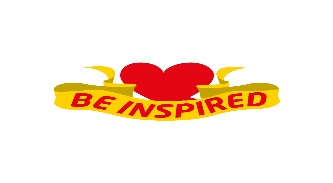 Name:  ___________________________			Chapter #: _______________________Chapter President:       □   Address:  _____________________________________	    State/Zip Code:   ___________________Email Address:  __________________________________________________________Mailed Copy of Newsletter:      □(If checked, include payment of $15.00 for mailing)Questions/Comments:  Contact, Zeta Rho member, Laura Wilson, at laurawilson318@yahoo.com.  Thank you.